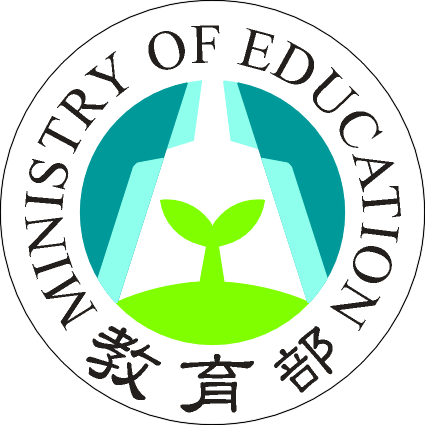 教育部華語文獎學金申請表Application From for the 2019 Huayu Enrichment Scholarship (Education Division in DC)INSTRUCTIONS:  The application deadline is 31 March, 2019This application form should be typed/written and completed by the applicant. Each question must be answered clearly and completely. Detailed answers are required in order to make the most appropriate arrangements. If necessary, additional pages of the same size may be attached. 
申請人請詳實工整填寫，慎勿遺漏，以利配合作業，如有需要，可自行以同款紙張加頁說明。1. PERSONAL DATA 個人基本資料2. LANGUAGE PROFICIENCY語言能力 3. EDUCATIONAL BACKGROUND 教育背景 4. REFERENCES 推薦單位 (人) 資料 5. PREVIOUS EMPLOYMENT 工作經歷 6. PRESENT EMPLOYMENT 現職狀況7. LANGUAGE CENTER WHICH YOU PLAN TO ATTEND IN TAIWAN擬就讀之語文中心   For information about university-affiliated language centers in Taiwan, please visit the following website for reference: http://english.moe.gov.tw/ct.asp?xItem=14462&CtNode=11424&mp=1)8. PLEASE BRIEFLY STATE YOUR STUDY PLAN WHILE IN TAIWAN請簡述在臺讀書計畫9. DECLARATION: I declare that:□	I am neither concurrently an ROC national, nor an overseas compatriot of the ROC.□	I am not currently concurrently registered as a student at a Mandarin Language Center or has sought a degree from a university or college in Taiwan.□	I have not already received a HES or a Taiwan Scholarship, in the past.□ I am not an exchange student to Taiwan, during the scholarship period.□ According to Ministry of Education Huayu Enrichment Scholarship (HES) International Student Directions Paragraph 9, I understand that if my award periods are 9 months or longer, I must submit a TOCFL (Test of Chinese as a Foreign Language; at least the ‘Learner’ level)  score transcripts to the institutions where I am studying within my award period.  If I fail to do so, I will lose one month's stipend. I have to pay the TOCFL application fees myself. □ I should study at a registered Mandarin Language Center approved by the Ministry of Education. I should also apply for admission according to the regulations of the center. Once admitted, I should send a photocopy of the admission letter to Education Division, TECRO before June 30th for confirmation.     Please follow the link to the registered Mandarin Language Center approved by the MOE :https://ws.moe.edu.tw/001/Upload/7/relfile/6645/60836/e878c79f-3b19-4cb3-a60e-4451218552ae.pdfPlease select the duration of the scholarship you would like to apply and intend taking up date.*Must within 1st September 2019 to 31st August 2020 3 months	(from ________________to ________________) 6 months	(from ________________to ________________) 9 months	(from ________________to ________________)12 months	(from ________________to ________________)*Summer classes must within 1st June 2019 to 31st August 20192 months, Summer Classes (from ________________to ________________)a.NAME姓名Title 稱謂： Mr./Mrs./Ms.Surname（Last name）姓：Given Name(s) 名：Chinese Name 中文姓名：Title 稱謂： Mr./Mrs./Ms.Surname（Last name）姓：Given Name(s) 名：Chinese Name 中文姓名：Please attach a recent photograph taken within the last 3 months.最近三個月相片b. CITY and COUNTRY OF BIRTH 出生.城市及國別Please attach a recent photograph taken within the last 3 months.最近三個月相片c. NATIONALITY國籍d. Details of Your Highest Level of Education and Major(最高學歷及主修)e. CONTACT INFORMATION聯絡地址、電話、電子郵件Permanent Address永久地址：Mailing Address (If different from above)郵寄地址：Telephone電話：               E-mail電子郵件：Mobile phone 手機: Permanent Address永久地址：Mailing Address (If different from above)郵寄地址：Telephone電話：               E-mail電子郵件：Mobile phone 手機: Permanent Address永久地址：Mailing Address (If different from above)郵寄地址：Telephone電話：               E-mail電子郵件：Mobile phone 手機: f. PARENTS’ INFORMATION
家長資料FATHER 父MOTHER 母MOTHER 母f. PARENTS’ INFORMATION
家長資料Name姓名:Nationality國籍:Place of Birth出生地:Name姓名:Nationality國籍:Place of Birth出生地:Name姓名:Nationality國籍:Place of Birth出生地:f. SEX性別            □ Male 男       □ Female女□ Male 男       □ Female女□ Male 男       □ Female女g. MARITAL STATUS
  婚姻狀況 □ Single單身       □ Married 已婚□ Single單身       □ Married 已婚□ Single單身       □ Married 已婚h. DATE of BIRTH 
生日  (Day日／Month 月／Year 年):                       (Day日／Month 月／Year 年):                       (Day日／Month 月／Year 年):                     i. PAST RESIDENCE in TAIWAN居住臺灣□Never 否;  □Yes, from           (dd/mm/yr) to           (dd/mm/yr).是，起迄日期reason for residence居住事由:□Never 否;  □Yes, from           (dd/mm/yr) to           (dd/mm/yr).是，起迄日期reason for residence居住事由:□Never 否;  □Yes, from           (dd/mm/yr) to           (dd/mm/yr).是，起迄日期reason for residence居住事由:j. History of Taiwan Scholarship/ Huayu Enrichment Scholarship Award臺灣獎學金/華語文獎學金受獎紀錄□None 無;  □Yes, from           (dd/mm/yr) to           (dd/mm/yr);是，起迄日期Type(s) of Scholarship Awarded:□None 無;  □Yes, from           (dd/mm/yr) to           (dd/mm/yr);是，起迄日期Type(s) of Scholarship Awarded:□None 無;  □Yes, from           (dd/mm/yr) to           (dd/mm/yr);是，起迄日期Type(s) of Scholarship Awarded:k. HEALTH CONDITION
健康狀況□ Excellent     □ Good    □ Fair □ Excellent     □ Good    □ Fair □ Excellent     □ Good    □ Fair l CHRONIC DISEASES 慢性病□  None無    □  Yes有─Please specify請指明：□  None無    □  Yes有─Please specify請指明：□  None無    □  Yes有─Please specify請指明：m. CONTACT PERSON, IN CASE OF AN EMERGENCY 緊急事件聯絡人Name姓名:                             Relationship 關係:Address地址:Telephone 電話:                          E-mail 電子郵件:Cell phone 手機:Name姓名:                             Relationship 關係:Address地址:Telephone 電話:                          E-mail 電子郵件:Cell phone 手機:Name姓名:                             Relationship 關係:Address地址:Telephone 電話:                          E-mail 電子郵件:Cell phone 手機:LANGUAGEPROFICIENCY   語言能力COMPREHENSION聽COMPREHENSION聽COMPREHENSION聽READING讀READING讀READING讀WRITING寫WRITING寫WRITING寫SPEAKING說SPEAKING說SPEAKING說LANGUAGEPROFICIENCY   語言能力Excellent優Good良Fair可Excellent優Good良Fair可Excellent優Good良Fair可Excellent優Good良Fair可MandarinENGLISHOther 
(please state)Level 程度Name of Institution
校名Country/City地點Period of Enrollment  
修業年限(mm/yy)Secondary Education 中學Undergraduate Level Education 大學Undergraduate Level Education 大學Graduate Level Education 研究所Graduate Level Education 研究所Name 姓名Position職務Phone , E-Mail and Mailing Address電話及郵電地址Position
 職務Company/Organization機構名稱Period of Employment
服務期間(mm/yy) Responsibilities 工作說明a.COMPANY/ ORGANIZATION  機構名稱b.POSITION 
職稱c. From起始日期d. CONTACT   INFO.
聯絡資訊Address 地址：                                                                      Tel 電話：                                  Fax 電傳：                              E-mail 電子郵件：                                                                   Address 地址：                                                                      Tel 電話：                                  Fax 電傳：                              E-mail 電子郵件：                                                                   e. TYPE OF ORGANIZATION   機構種類□ Govt. Ministry/		□ University/		          □ Govt./State-owned
Agency政府部門		  Institution大學校院		        Enterprise 公營企業□ Locally-owned		□ Joint Venture	 □ Foreign-owned	     □  NGO
Enterprise私人企業	  合資企業              Enterprise 國際公司     非政府機構□ Govt. Ministry/		□ University/		          □ Govt./State-owned
Agency政府部門		  Institution大學校院		        Enterprise 公營企業□ Locally-owned		□ Joint Venture	 □ Foreign-owned	     □  NGO
Enterprise私人企業	  合資企業              Enterprise 國際公司     非政府機構University-affiliated language center:Applicant’s Signature : Date:  _____ /_____/_____Check list: Please note, no materials will be returned to the applicant nor forwarded to other agencies.Original Application Form.A photocopy of passport pageA photocopy of diploma(s)An official sealed transcript.Two sealed and signed references Thank you for taking the time to let us know how you knew about Huayu Scholarships? teachers □ friends □ website others _______________